Муниципальное бюджетное общеобразовательное учреждение					«Печорская гимназия»			                  Приказ от 03.09.2018 г.		№ 52/9«Об организации кружковой работы					п.1.  в 2018-2019 учебном году»            Приказываю:Организовать с 03.09.2018 г.  работу кружков, утвердить расписание и место проведения.Графикработы кружков МБОУ «Печорская гимназия» на 2018-2019 учебный год.Директор  гимназии:		Тумановская О.М.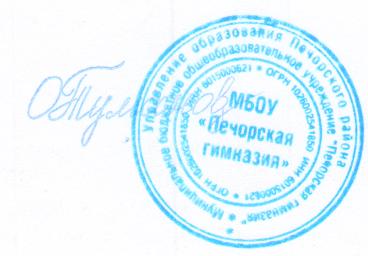 №КружокРуководительКлассЧасыВремя Место занятийКол-во человек1.ОРКСЭ(ОПК)Лапаева З.И1а1Вторник 11.5516 каб.261б1Понедельник 11.55Детский сад «Звёздочка»271в1Понедельник 11.55Детский сад «Звёздочка»192.История школыПрохватилова Л.П.5-112Среда 13.4516 каб.153.Юный математикЛитвинова М.А.7б3Среда 14.3019каб204.Здоровье-фактор жизниИзборская Н.В.10-112Пятница 15.000 каб.155.Юный цветоводКириллова Н.А.5-92Понедельник, среда 15.0052 каб.156.ОДНКР (ОПК)Гуцкая Т.И.91011111ПонедельникСредаПятница15.00511515157.ОФПАгеева Е.В.82Понедельник 14.30Спортзал158.Спортивные игрыСтепанова В.Н.6-112Среда13.30Спортзал159.АвтоделоГринёв С.А.10-118Среда, пятница 12.500 каб.15